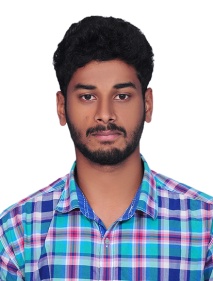 SHEMEER PH SALES & BUSINESS DEVELOPMENT ENGINEER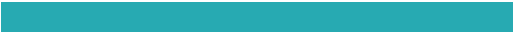 Phone:+96894083235                               Email:shemeerph47@gmail.comCAREER OBJECTIVE	Professional Mechanical Engineer seeking an opportunity in the mechanical field whereby my skills and expertise can be utilized to manage project operations and sales to achieve targeted progress and performance objectives.PROFILE SUMMARYExperience of 2 years in the field of Production and Quality control department.Experience of 3.5 years in the Technical Sales field for Oil and gas equipment like Manual valves, ESD valves and Control Valves.Worked as Production Engineer for a steel product manufacturing company and currently working as Sales & BD Engineer for Oil and gas Products in Oman.Working knowledge of Production, ISO, API, DEP, SP, ASME & ASTM standards.Understanding of Technical Sales & products of Oil and Gas industries.SKILLS SUMMARYWorking knowledge on software’s like SOLID WORKS, AUTOCAD and ROBOCELL utility tools for the product design and testing them before their final development.Efficient product knowledge about Products and Equipment in Oil and Gas Field and good like industrial valves, control valves, ESD valves etc.,, contacts with reputed sources for all these products.Sound knowledge on the Pre-Qualification process and documents required by the Government operated companies like KOC, KNPC, MEW etc. Familiar with PDO standards and Valve anatomy.Efficient with design drawings and their implementations.Good at collaborating with other team members and people up and down the hierarchy, owing to my excellent interpersonal skills.British Council IELTS exam cleared with band 7.5.Great communication skills with good knowledge of technical terms and industry jargons.PROFESSIONAL EXPERIENCE Sales and BD Engineer, FASTLINE TECHNICAL SERVICES, OMAN(JAN 2020-now)Working as Sales and Business Development Engineer in the field of Oil and gas industries, petrochemicals, refineries etc…1. Participating in government tenders for different products related to oil and gas field like different kinds of Valves, like Control valves, ESD Valves, Manual valves etc…2.Submit technical quotations by checking the manufacturer offer with the given specifications.3.Qualify the submitted offer with respect to the client requirements by passing technical queries stage.3. Negotiate with the approved vendors for the tenders published by the government clients by carefully analyzing the market price and submitting the quotation accordingly.4.Work in the after sales and project phase after successful order by liaising with client and the manufacturer to execute the order for document approval cycle. 4.Securing new clients and managing existing clients to maximize sales capacity.5. Secure and renew orders and arrange delivery.Sales and Business Development Engineer, General Trading and Contracting Company, Kuwait  (March 2017-DEC 2019)Working as Sales and Business Development Engineer in the field of Oil and gas industries, petrochemicals, refineries etc…1. Participating in government tenders for different products related to mechanical field like different kinds of Valves, Pumps, Line pipes, tubes, OCTG products etc…2. Identify potential companies for various products and equipment related to oil& gas, refineries and power sector having all the criteria required for approval process for various clients in Kuwait.3. Making the foreign companies approved for doing business in Kuwait, by applying for their Pre-Qualification to government companies like KOC,KNPC,MEW etc.. in Kuwait.3. Securing new clients and managing existing clients to maximize sales capacity.4.Handle business development, do the sales & marketing activities to the target industries and commercial sectors and other markets.5. Secure and renew orders and arrange delivery.6. Negotiate with the approved vendors for the tenders published by the government clients by carefully analyzing the market price and submitting the quotation accordingly.Production Engineer, Hydenso Steel and Engineering Limited, Palakkad, Kerala, IndiaUndertaken the planning, coordination and control of manufacturing processes and to ensure that goods and services are produced efficiently and that the correct amount is produced at the right cost and level of qualityKey Responsibilities:Quantity take off from drawingsMonthly project invoicingSite coordinationMaterial arrangementLabour managementAssembly and despatch duties.Handle shop floor ,QA/QC, site and assembly sectionACADEMIC PROJECTSDESIGN AND FABRICATION OF BIOGAS BOTTLING - Major Project (B.Tech)Duration: 6 months		Team Size: Five		The objective of the project is to attempt a method to purify and enrich the methane content in biogas and bottle it.The growing need of LPG can be minimized, and the bottled biogas will be cheaper than LPG.DESIGN AND FABRICATION OF CONCENTRIC TUBULAR SOLAR WATER DESALTING SYSTEM – Minor Project (B.Tech)Duration: 3months		Team Size: fiveThe project includes a simple method to remove the salt contents in the water by working as solar stills.By using this project, the sea water can be treated cheaply and effectively to remove salt contents.EDUCATIONAL DETAILSMaster of business administration ( MBA) in MARKETING MANAGEMENT from Annamalai University.Bachelor of Technology in Mechanical Engineering, (B-Tech) from the Calicut University, 2015 with First class degree 79% (2011-2015).Higher secondary Education CBSE with 80% (2011).Secondary Education CBSE with 91% (2009).COMPUTER SKILLS	MS Office Suite – Expert, Knowledge of Internet, Email Applications  Solid works, AutoCAD, Robocell ,SOFT SKILLS AND INTERESTSLEADERSHIP:  Volunteer secretary of National Service Scheme college unit.                        : captained college cricket team.CRICKET: I’m passionate about playing cricket and have played for college team in several games.FOOTBALL: I am a  good football player.BADMINTON: I am a good badminton player.SPORTS AND ATHLETICS: I have  continuously participated in several sports and games meets and won many prices at school levels.COMMUNICATION: I have won many prices in extempore (English and Malayalam) in school levels as well as district level.PRESENTATION: I have anchored many department level programs in my college.PERSONAL STRENGTHS Team Building, Communication skills, Leadership quality, Strategic thinking &problem-solving skills, Quick adaptation to new environment, Time managementPERSONAL DETAILSDate of Birth		: 5th July 1993Sex		           : MaleMarital Status		: MarriedLanguages Known	: English, German (A1), Malayalam, Hindi, Arabic (Basic).Driving License	           : India,OmanNationality		: IndianPassport No		: M1490765